Opetuksen painopistealueSinnikkyys1-2 -tiimi: Teen itse -tuokio (yhteispeli) käyttöön kaikille 1-2-luokille. Ideoiden vaihto tuokion sisällöistä. Luokan yhteisten palkkiojärjestelmien kautta (kerätään helmiä, sydämiä tms.) sinnikkyytteen opettaminen postiivisella tavalla. Kun tavoite saavutettu, palkintona on oppilaiden valitsema kiva tekeminen.Yhdessä sinnikkyys-sanan merkityksen avaaminen lapsille ymmärrettävään muotoon.Muistuttaminen asiasta tarpeen tullen3-4 -tiimi:Liikunnassa kestävyysharjoituksia. Halu olla sinnikäs myös fyysisissä ja haastavissa sekä tylsissäkin tehtävissä. Oppilas sietää liikunnan rasitusta, hengästymistä.Opetellaan kärsivällisyyttä tehden tehtäviä huolellisesti loppuun asti (esim. kuvataide/kirjoitustehtävät)Yhteispeli: Luokkapiirissä pitää malttaa odottaa omaa vuoroa ja kuunnella toisia.Osallistetaan lapsia keskustelemalla siitä, mitä sinnikkyys tarkoittaa ja kuinka sitä voidaan harjoitella. Hyödynnetään kirjallisuutta.5-6 -tiimi:Oppilaiden omien oppimisstrategioiden löytäminen ja hyödyntäminen.Opetuksessa vaaditaan perusasioiden hallitsemista ja noudattamista. Esimerkiksi käsiala, oikeinkirjoitus, vihkotyöskentely. Pitkäjänteinen työskentely ja viimeistely eri oppiaineissa.Parhaansa yrittäminen.Koulun lukuvuoden 2021-2022 tavoitteetYhteiset toimet ja tavoitteetKoko koulun tavoitteet:-lukukausien päätösjuhlat mahdollisuuksien mukaan- oppilaskunnan hallituksen suunnittelemat tapahtumatOsa-alueet:a) Oppimis- ja opetuskulttuurin muutokset: Mitä tämä tarkoittaa käytännössä milläkin luokalla? b) Tiimit/aulat yhteisiä asioita.c) Tietotekniikan hyödyntäminen opetuksen tukea: Kaksi tutoria/tuntia/vko. Tarpeet, toiveet, käytäntö.d) Liikuntavälkkärit oppilaista. Liikuntavälinelainaamo. e) Yhteispeli-ohjelman toimintaperiaatteiden noudattaminen.Tiimien pohdinnat:1-2 -tiimi:a) Opettajanvaihtoa tiimin sisälläb)- Säännöllinen opetuksen ja toiminnan suunnittelu luokka-asteittain ja tiimissä- Palkkitunnit yhteistyössä erityisopettajan kanssa- Samanaikaisopetus rinnakkaisluokan kanssa, ohjaajia on yksi/luokka-aste- Alkuopetuksen yhteiset toimintapäivät (pajapäivät, liikunta- ja retkipäivät, moko, teemapäivät)- Kuukauden 1. päivä yhteinen laulu ala-aulassa. Ke 1.9. lauluna Ystävien aapisen Aakkoslaulu.- Ala-aulan varauslista pöydällä- Toiminnallinen taukojumpparata yhdessä sovittuina päivinäc) Kummioppilaat apuna koneelle kirjautumisessad)- Syyskuussa välkkäreiden kouluttaminen 3x45min kuudesluokkalaisista- Välkkärivälkät alkavat 1.-3.lk:lle sisällä pitkällä välitunnilla syysloman jälkeene) Yhteispelistä käytössä alkuopetusluokilla luokkapiiri, teen itse-tuokio ja juttutuokio3-4 -tiimi: a) Avataan soluissa ovia ja hyödynnetään aulatiloja. Lisätään mahdollisuuksien mukaan yhteisopettajuutta ja luokkien välistä yhteistyötä. Tarvittaessa yhteissuunnitteluhetkiä. b) Yhteinen satuhetki kerran viikossa aulassa, jatkotarina aamunavauksena. Osallistetaan oppilaita kirjojen valinnassa.c) Digi-tutor tunnit käynnissä, ajat sovittuna. Jatketaan Cromebookkien aktiivista käyttöä oppimisen tukena. Sähköisten oppimateriaalien tehokas käyttö.d) Liikuntavälkkäri-toiminta talvella sisävälitunneilla luokkatasoittain.e) Jatketaan yhteispelin hyväksi havaittuja toimintaperiaatteita luokissa.5-6 -tiimi:a) Käytetään yhteisiä opetustiloja tehokkaasti hyödyksi ja luokat opiskelevat mahdollisuuksien mukaan yhdessä eri oppiaineissa. Opettajavaihto eri oppiaineissa.b) 5-6-luokkien aulassa varauskalenteri yhteisille tiloille ja kierrätyspiste.c) Tutortunneilla käydään läpi eri osa-alueita TVT-opetussuunnitelman mukaisesti. Toiveena Bingel ja Näppistaituri-ohjelmistot edelleen käyttöön.d) Liikuntavälkkärien koulutus alkaa ja niitä hyödynnetään heti, kun koulutus on päättynyt. Liikuntavälinelainaamo toiminnassa. Sisäliikuntavälitunnit käyttöön, kun kelit huononevat.e) Kyllä, ehdottomasti pyritään noudattamaan Yhteispelin sisältöjä.Monialaiset oppimiskokonaisuudetLukuvuosittain järjestetään yksi, koko koulun yhteinen monialainen oppimiskokonaisuus, jossa kaikilla luokilla on sama teema ja ajankohta. Monialaisella oppimiskokonaisuudella pyrimme lisäämään koulumme yhteisöllisyyttä ja luomaan yhteistä toimintakulttuuria opetussuunnitelman mukaisesti.Yhteinen monialainen oppimiskokonaisuus toteutetaan helmikuussa ja aiheena on tänä lukuvuonna Kaveritaidot ja sosiaalisuus sekä tähän teemaan liittyen hyvät tavat. Tämän oppimiskokonaisuuden suunnitteluun on perustettu työryhmä, joka miettii käytännön toimet ja oppilaiden osallistumisen jo suunnitteluvaiheessa.Luokat, luokka-asteet ja tiimit voivat järjestää lisäksi muita monialaisia oppimiskokonaisuuksia.Koulun ulkopuolinen opetus/tapahtumat/retketJokainen luokka pääsee yhdelle pidemmälle retkelle alustavan retkisuunnitelman mukaisesti:1 lk Patakukkula Siilinjärvi tai Puijon nokka Kuopio2 lk Korkeakoski Maaninka3 lk Seinävuori Tuusniemi4 lk Tahko Nilsiä5 lk Tiilikka Rautavaara6 lk Konnevesi tai Orinoro leppävirtaLisäksi jokainen luokka voi tehdä yhden retken Kuopio-Siilinjärvi -akselilla esim. museot, jäämaraton, tammimarkkinat jne. Joka vuosi olisi eri kohde kuitenkin. Tämä kulkeminen voisi tapahtua paikallisbussilla, jolloin tulisi harjoiteltua liikkumista silläkin.Kaikki luokat tekevät lisäksi vielä retkiä ja teemapäivä sekä -tapahtumia koulun läheisyydessä olevilla paikoilla; Kunnonpaikka, ranta, Simppa, Hanhimäki, Haapamäki, Toivala -alueella. Normaaleista oppitunneista poikkeavista retkistä ja tapahtumista tehdään retkisuunnitelma, joka toimitetaan rehtorille.Osallistumme Siilinjärven kunnan tarjoamiin retkiin. Mm. Pöljän kotiseutumuseo.Ulkopuolinen rahoitus voi mahdollistaa muidenkin maksullisten retkien tekemisen ja ne ratkaistaan aina tapauskohtaisesti. Mm. LC Sandels on rahoittanut vuosittain erityisluokkien retkiä.Mietitään vuosittain yhdelle luokka-asteelle laskettelupäivää siten, että jokainen oppilas pääsee ainakin kerran alakoulun aikana laskettelemaan. Tähän pyritään löytämään useampia rahoittajia.Leirikoulut 6.luokilla ovat osa koulumme toimintakulttuuria. Näissä rahoitusvastuu on huoltajilla ja sisällön suunnittelun vastuu luokanopettajalla yhdessä oppilaiden kanssa.Koulullamme voi järjestää yökouluja noudattaen Siilinjärven kunnan rakenusvalvontaviraston päätöstä 2021 - 15.Yhteistyö eri tahojen kanssaVuorelan koulun vanhempainyhdistysPelastuslaitosNeljäsluokkalaisten ja esiopetuksen yhteistyöSiilinjärven seurakunta, erityisnuorisotyö, Vuorelan kirkkoErityisryhmän tulevat ekaluokkalaiset vierailevat kevätlukukaudella 1.-2.C luokassaEläinsuojeluyhdistysRiistanhoitoyhdistysYrityskylä 6-luokilleYritysvierailutYhteistyö paikallisten urheiluseurojen ja muiden toimijoiden kanssaSPRUnicefPoliisiSuininlahden kouluPäivänavauksetPerusopetusasetus 6§ mukaan päivän työ aloitetaan lyhyellä päivänavauksella.Pääsääntöisesti päivänavaus tapahtuu omassa luokassa. Yhteisiä päivänavauksia keskusradion kautta järjestetään lukuvuoden aikana n.17-20 kpl ja ne liittyvät yleensä johonkin kansalliseen merkkipäivään tai muuhun tapahtumaan.Koko koulun yhteisiä päivänavauksia pyritään järjestämään liikuntasalissa heti, kun koronatilanne sen sallii.Tiimit järjestävät yhteisiä päivänavauksia n. kerran kuukaudessa ja siitä löytyy tarkempaa tietoa koulun lukuvuoden tavoitteet -sivulta.VälituntivalvontaTavoitteena taata oppilaille perusopetuslain 29 §:n mukainen turvallinen toimintaympäristö.Kyseisessä lain kohdassa velvoitetaan opetuksen järjestäjä huolehtimaan turvallisestaopiskeluympäristöstä.Koulun pihalla/välituntialueella on välituntisin riittävä määrä valvovaa henkilökuntaa.Lukuvuoden 2021-2022 aikana koulun piha-alue on täysin valmis ja mahdollistaa oppilaiden monipuolisen aktiivisuuden välituntien aikana. Välituntivalvontaa on järjestetty lukuvuodelle siten, ettäpiha on jaettu neljään vastuualueeseen, joilla jokaisella on opettaja tai ohjaaja valvomassa. Välituntivalvonnasta on annettu henkilökunnankokouksessa selkeät ohjeet. Välituntivalvontaa tehostetaan tarvittaessa. Kuljetusoppilaiden valvonta järjestetään sekä aamuisin että iltapäivisin koulunkäynninohjaajientoimesta valvontavuorolistan mukaisesti. Bussilla kulkevat 1-2 –luokkien kuljetusoppilaat haettiinpysäkiltä ja vietiin pysäkille elokuun loppuun saakka ja sen jälkeen heille järjestetään valvonta koulullaheidän odottaessaan lähtöä bussipysäkille.Taksikuljetuksessa oppilaat valvotaan heidän saapuessaan aamulla koululle sekä taksinlähtötilanteessa.Alla kuva välituntialueista ja valvojien ohjeistukset: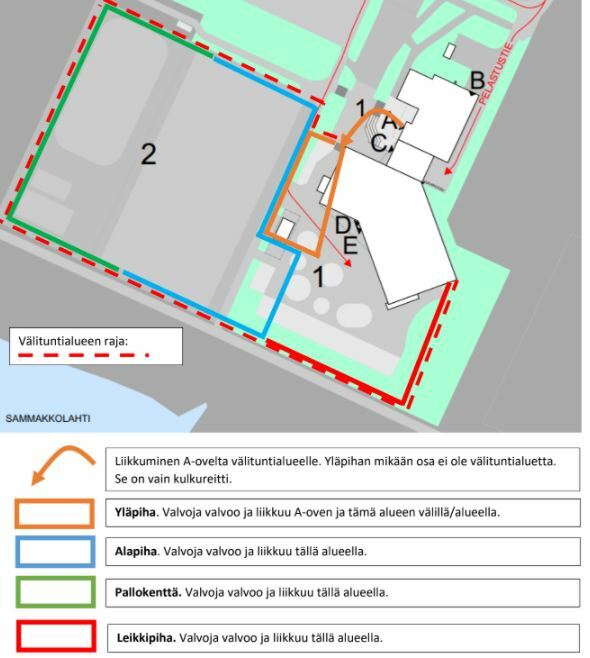 KerhotoimintaKoulun omille kerhoille on varattu 3 h/vko kerhohanketunteja. Kerhoja voi pitää sekä opettajat että ohjaajat.Kerhotoimintaa järjestämme yhteistyössä muiden toimijoiden kanssa:Vuorelan Kunto liikunnan monilajikerho 1-2 sekä 3-4 -luokille tiistaisin heti koulupäivän jälkeenHarrastamisen Suomen malli Karvatassukerho 1-2, Parkourkerhot 1-4 -luokille torstaisin heti koulupäivän jälkeenTuntijako ja valinnaisaineetTuntijako lv. 2021-2022Siilinjärven sivistyslautakunta on kohdentanut tuntijakopäätöksessään kuudesta taide- ja taitoaineiden valinnaisesta tunnista kolme käsityöhön ja yhden liikuntaan luokille 3-6. Jäljelle jääneiden luokkien 3-4 kahden tunnin sijoittamisesta ja oppiaineesta päätetään koulukohtaisessa lukuvuosisuunnitelmassa.  Vuorelan koulussa kaksi taito- ja taideainetta (luokilla 3-4) sijoitetaan seuraavasti: 3.lk 1 tunti kuvaamataitoon (huomioitu tuntijaossa) 4.lk 1 tunti musiikkiin (huomioitu tuntijaossa) VALINNAISAINEET

Siilinjärven sivistyslautakunta on kohdentanut tuntijakopäätöksessään valinnaisten aineiden tunneista kolme luokille 5-6.  
Vuorelan koulun valinnaisaineopas löytyy täältä.Toimenpiteet koronaviruksen ehkäisemiseksi koulullammeToimenpiteetTOIMENPITEET KORONA-VIRUKSEN EHKÄISEMISEKSI KOULULLA Noudatamme THL:n ja Siilinjärven kunnan antamia koronaohjeita, jotka muuttuvat lukuvuoden aikana.Perustoimenpiteet koko lukuvuoden aikana:Sairaana ei tulla kouluun, tämä koskee niin oppilaita kuin henkilökuntaa. Ohjeet sairastumistapauksista tiedotettu huoltajille sekä henkilökunnalle. Tiedotusta täsmennetään uusien ohjeiden myötä. Koulupäivän aikana sairastuva oppilas siirretään odottamaan huoltajaa oppilashuollon tiloissa olevaan lepotilaan. Ohjaaja valvoo turvaetäisyydellä. Hygienia: Huolehditaan hyvästä käsihygieniasta ja yskitään oikein. Pääpaino on käsien vesipesulla, ruokalaan tullessa lisäksi käsidesi käytössä. Oppilaat pesevät kätensä opettajan johdolla ainakin koulupäivän alkaessa, ennen ruokailua ja ruokailun jälkeen sekä (siirryttäessä välitunnille) ja tultaessa välitunnilta. Mikäli tämä ei ole mahdollista käytetään käsidesiä. Oppilaita muistutetaan siitä, että kädet pestään myös Wc-käyntien yhteydessä.  Opettajan johdolla käydään läpi turvallinen yskimistekniikka ja opettajat kiinnittävät asiaan huomiota oppitunneilla ja välitunneilla. Opetus, ruokailu ja välitunnit kolmessa SOLUSSA ja aikataulussa: Yhteistyötä luokkatasotiimien väleillä voidaan toteuttaa koronan perustasolla ja kiihtymisvaiheen aikana. Leviämisvaiheen aikana toimintaa tarkastellaan uudelleen. Oppilaat otetaan ulkoa luokittain sisätiloihin. Ruokailua on porrastettu normaalia enemmän ja kaikilla luokilla on omat ruokapöytänsä.Palaverit: Palaverit pidetään kulloisenkin ohjeistuksen mukaisesti.Luokkatasoinen yhteistyö: Varaudutaan tilanteeseen, jossa siirrytään etäopetukseen. Luokkatasoinen yhteissuunnittelu oppiaineissa Etäopetusmenetelmien hallinta Ulkopuoliset vieraat:Ulkopuolisten vieraiden käyntiä harkitaan tapauskohtaisesti voimassa olevat ohjeet huomioiden.Toimenpiteet koronaepidemian vaikutusten tasoittamiseksiToimenpiteet koronaepidemian vaikutusten tasoittamiseksiOlemme varautuneet koronaepidemiasta johtuvien poissaolojen aiheuttamien oppimisvajeiden paikkaamiseen lisäämällä koulumme tukiopetusresurssia. Tukiopetusta voidaan antaa mm. karanteenissa olevien oppilaiden ja opettajan väliseen yhteydenpitoon koulupäivän jälkeen. Jos poissaolojakson aikana näyttää siltä, että oppilas ei kotona ollessaan ole saavuttanut jakson aikaisia oppimistavoitteita, niin hänelle voidaan antaa tukiopetusjakso opettajan toimesta.EhtolaiskuulusteluEhtolaiskuulusteluOppilas voidaan jättää vuosiluokalle, jos hänen lukuvuotta koskeva suorituksensa yhdessä tai useammassa vuosiluokan oppimäärään kuuluvassa oppiaineessa on hylätty.Ennen luokalle jättämistä oppilaalle tulee varata mahdollisuus opetukseen osallistumatta erillisessä kokeessa osoittaa saavuttaneensa hyväksyttävät tiedot ja taidot.Mahdollisuuksia voidaan antaa paikallisessa opetussuunnitelmassa päätettävällä tavalla yksi tai useampia lukuvuoden aikana tai lukuvuoden koulutyön päätyttyä. Erillinen koe voi sisältää monipuolisesti erilaisia suullisia, kirjallisia ja muita näyttömahdollisuuksia, joilla oppilas parhaiten kykenee osoittamaan osaamisensa.Jos suoritusmahdollisuus annetaan lukuvuoden koulutyön päätyttyä, luokalle jättämisestä voidaan koulutyön päättyessä tehdä lukuvuositodistuksessa ehdollinen päätös. Päätöksessä mainitaan ne vuosiluokan oppimäärän osa-alueet, joiden hyväksytty suorittaminen erillisessä kokeessa on vuosiluokalta siirtymisen edellytys.Oppilas voidaan myös jättää luokalle, vaikka hänellä ei ole hylättyjä suorituksia, jos sitä on pidettävä hänen yleisen koulumenestyksensä vuoksi tarkoituksenmukaisena. Oppilaan huoltajalle tulee tällöin varata mahdollisuus tulla kuulluksi ennen päätöksen tekemistä.Vuosiluokalle jäävän oppilaan suoritukset asianomaiselta luokalta raukeavat.Vuorelan koulun ehtolaiskuulustelu järjestetään lukuvuoden päätyttyä kesäkuussa, viikolla 23. Tarkempi päivämäärä sovitaan tapauskohtaisesti.OPPIAINE 1.lk 2.lk 3.lk 4.lk 5.lk 6.lk 1-6 yht. Äidinkieli ja kirjallisuus 7 7 5 5 4 4 32 A1-kieli, Englanti   1  12 2 3 2 11B1-kieli, Ruotsi 2 2 Matematiikka 3 3 3 4 4 4 21Ympäristöoppi, luokat 1-6 2 2 2 2 3 3 14 Uskonto / Elämänkatsomustieto 1 1 2 1 1 1 7 Historia ja yhteiskuntaoppi 1 2 2 5 Musiikki 11 1 2 1 1 7Kuvataide 1 1 221 1 8Käsityö 2 2 2 2 2 2 12 Liikunta 2 2 3 3 2 2 14 Kotitalous Oppilaanohjaus Taide- ja taitoaineiden valinnaiset Valinnaiset aineet 21 3 LUOKKA YHTEENSÄ 20 20 22 24 25 25 136 Vapaaehtoinen A2-kieli, Saksa 